Информация о проделанной работе в сельском поселеним Лыхмаза период февраль - апрель 2019 годаОбщая численность населения 1509 человек.За отчетный период в администрацию поступило 25 обращений граждан (устных 25, письменных 0) все обращения рассмотрены, даны разъяснения.В отчетный период, в рамках нормотворческой деятельности принято 56 нормативно-правовых акта: постановлений – 22, решений – 12, распоряжений по личному составу – 22, в том числе:февраль:  постановлений – 11, решений – 6, распоряжений по личному составу – 9;март: постановлений – 5, решений – 1, распоряжений по личному составу – 4;апрель: постановлений – 6, решений – 5, распоряжений по личному составу – 9.Нотариальных действий – 31, в том числе:февраль – 4,  март – 3,  апрель– 24.  Администрацией ведется исполнение отдельных государственных полномочий в части ведения воинского учета в соответствии с требованиями закона РФ «О воинской обязанности и военной службе». Всего на первичном воинском учете в сельском поселении состоит 503 военнообязанных, из них призывников – 20 человек, офицеров – 20, солдат – 463, за отчетный период: на ВУ поставлено 6 человек,  снято (выбыло) с ВУ  4 человека.19.04.2019 г. проведена проверка ведения первичного воинского учета, замечаний не выявлено.6. На учете в Центре занятости состоит 6 человек.7. Временно трудоустроено 10 несовершеннолетних в возрасте от 14 до 18 лет в свободное от учебы время- в феврале  –  2 подростка,  в марте – 3,  в апреле  5 подростков и 1 общественный работник, все  выполняют работу по благоустройству поселка.            8. За отчетный период проведено 2 заседания Совета депутатов сельского поселения Лыхма:            Первое заседание Совета депутатов 01.02.2019 года. На заседании были рассмотрены следующие вопросы: - «Об отчетах главы сельского поселения Лыхма о своей деятельности и результатах деятельности администрации сельского поселения Лыхма за 2018 год»;- «О деятельности Совета депутатов сельского поселения Лыхма  в 2018 году». 	              Второе  заседание Совета депутатов 02.04.2019 года. На заседании были рассмотрены следующие вопросы:- «О внесении изменений в устав сельского поселения Лыхма»;- «О Регламенте Совета депутатов сельского поселения Лыхма»; - «О внесении изменений в приложение к решению Совета депутатов сельского поселения Лыхма от 28 сентября 2006 года № 16 (гарантии и компенсации)»;    - «Об итогах принятия решений Совета депутатов сельского поселения Лыхма в заочной форме путём опроса мнений депутатов».9.  Во исполнение Федерального закона от 27.12.2018 года №498-ФЗ «Об ответственном обращении с животными и о внесении изменений в отдельные законодательные акты Российской Федерации» администрацией сельского поселения Лыхма разработан план (дорожная карта) по реализации федерального законодательства в отношении обращения с животными в поселении. 10. В период с 27 февраля  по 5 марта 2019 года по проекту постановления администрации сельского поселения Лыхма «О внесении изменений в постановление администрации сельского поселения Лыхма от 28 октября 2016 года № 128» проведены общественные обсуждения.11. 05 марта 2019 года Белоярским отделом по контролю и надзору  в сфере охраны окружающей среды (Природнадзора Югры)  проведена проверка территории сельского поселения, замечаний не выявлено, даны рекомендации.12. Завершено строительство третьего подъезда многоквартирного жилого дома по  адресу - ул. ЛПУ д.13: 21 марта выданы ключи новоселам; открыты лицевые счета на коммунальное обеспечение; ведется  работа по подготовке документов по обмену жилых помещений.13. Проведен конкурсный отбор проектов инициативного бюджетирования (прошел отбор проект с названием «Детская дворовая площадка», стоимостью 300 000 рублей), готовятся документы на конкурсный отбор на районный уровнь.14.26.03.2019 г. на сайте http://torgi.gov.ru   размещено извещение о проведении открытого конкурса на сдачу в аренду газосетей сельского поселения Лыхма, протяженностью 3300 м14. 28 марта 2019 года приняты в муниципальную собственность поселения от администрации Белоярского района - сети электроснабжения, связи, теплоснабжения, канализации к участковому пункту полиции. Ведется работа по подготовке документов на проведение открытых конкурсов  на сдачу в аренду для эксплуатационного обслуживния вышеуказанных сетей.15. С 03.04.2019 года по 16.04.2019 года проведены мероприятия приуроченные к Дню местного самоуправления. 15 апреля 2019 года прошел День открытых дверей. Ребята встретились с главой сельского поселения Лыхма. Проведенная викторина «Вопросы в   конверте» прошла в деловом стиле. 16. 15.04.2019 проведен аукцион на оказание услуг по  реализации природоохранных мероприятий по ликвидации выявленных мест несанкционированного размещения отходов производства и потребления и очистке территории от отходов в соответствии с экологическими и санитарными требованиями в единой информационной системе http://zakupki.gov.ru  и на сайте оператора электронной площадки http://www.sberbank-ast.ru. 17. Разработана дорожная карта по детализации и приему-передачи дорог общего пользования в муниципальную собственность. Подготовлены и разосланы запросы: - о наличии учета дорог общего пользования в п. Лыхма в реестрах федерального имущества, субъекта Российской Федерации и муниципального имущества;- о принадлежности  дорог общего пользования в п. Лыхма Бобровскому ЛПУ МГ.18. Ведется работа по подготовке к весенне-летнему периоду. В рамках запланированных мероприятий по благоустройству сельского поселения в размере принятых лимитов на 2019 год  разработана дорожная карта, включающая в себя мероприятия, которые будут проводиться администрацией сельского поселения совместно с Бобровским ЛПУ МГ:- по благоустройству  придомовых территорий многоквартирных домов (выполнение работ по ремонту клумб и малых архитектурных форм; озеленение, высадка цветов в клумбах; ремонт и содержание детских площадок;- работы по установке спортивной площадки «Уличные тренажеры» в рамках программы «Комфортная городская среда»;- по проведению санитарной уборки территории, покос травы и удаление сорной растительности в общественных местах.19. За отчетный период Центром культуры и спорта «Лыхма» проведены мероприятия для разновозрастных групп населения в соответствии с планом. 20. Есть вопросы, которые решаются в рабочем порядке._____________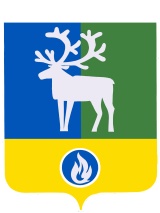 Белоярский район Ханты-Мансийский автономный округ - ЮграАДМИНИСТРАЦИЯСЕЛЬСКОГО ПОСЕЛЕНИЯЛЫХМАЛПУ ул., д92/1, п. Лыхма,  Белоярский район,  Ханты-Мансийский автономный округ-Югра, Тюменская область, 628173тел. (34670) 48-747, факс (34670) 48-711Е-mail: lyhma@yandex.ru ОКПО 79553699, ОГРН 1058603453226ИНН/КПП 8611006931/861101001от  22 апреля .   №  257